Жители Югры отправили более 1200 бесплатных посылок для военных в зону СВОС 1 мая Почта России в ХМАО приняла более 1200 бесплатных посылок в зону СВО. Самым активным по отправке посылок месяцем стал октябрь — тогда жители через почтовые отделения направили военным 326 отправлений.Напомним, что бесплатно отправить посылки военным в зону СВО на почте можно с 1 мая. Передавать отправление оператору нужно в открытом виде. Число посылок, которое может оформить один человек, не ограничено, но вес каждой должен быть меньше 10 кг.Посылки со всей страны попадают в логистический центр Почты в Москве. Здесь Почта передает их представителям Минобороны, которые самостоятельно доставляют отправления адресатам.Подробную информацию о правилах бесплатной отправки посылок военнослужащим в зону СВО можно уточнить в контакт-центре Почты России по телефону 8-800-100-00-00.ПРЕСС-РЕЛИЗ                                                                            13  ноября 2023  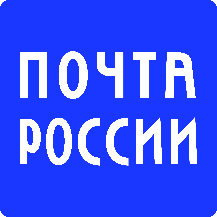 